Česká republika - Správa státních hmotných rezervse sídlem:	Praha 5 – Malá Strana, Šeříková 616/1, PSČ 150 85právně jednající:	e-mail:	@datová schránka:	4iqaa3x(dále jen „Objednatel“)aadresa pro doručování:	IČO:	DIČ:	bankovní spojení:	číslo účtu:		kontaktní osoba:	…………datová schránka:		(dále jen „Poskytovatel“)(dále také společně „smluvní strany“)I.Výše uvedené smluvní strany se dohodly na uzavření Dodatku č. 1 ke Smlouvě o poskytnutí služeb číslo 20160197, uzavřené mezi smluvními stranami dne 20. 4. 2016 (dále jen „smlouva“), kterým se smlouva mění následovně:V záhlaví smlouvy se mění osoba, jež právně jedná za Objednatele, kdy novou osobou je Ing. Miroslav Basel, ředitel Odboru zakázek.V záhlaví smlouvy se mění osoba, jež zastupuje Poskytovatele, kdy novou osobou je Bc. Martin Novák, prokurista.V záhlaví smlouvy se nahrazují osoby pověřené k jednání ve věcech obchodních a technických kontaktní osobou, kterou je …………….V článku VI. smlouvy odstavce 1. písmena a) se mění oprávněné osoby Poskytovatele, přičemž nové znění předmětného odstavce a písmena je toto:Smluvní strany se zavazují komunikovat prostřednictvím oprávněných osob nebo osob, jejichž oprávnění jednat za společnost vyplývá z obecně závazných předpisů: oprávněnými osobami za Poskytovatele jsou:…………… – pro oblast smluvní…………… – pro oblast věcnouoprávněnými osobami za Objednatele jsou:ředitel Odboru zakázek (Ř OZAK) – pro oblast smluvnívedoucí Oddělení řízení hospodářských opatření Odboru příprav na krizové stavy – pro oblast věcnou“ ředitel Odboru informatiky (Ř OI) – pro oblast věcnouČlánek VI. smlouvy odstavec 2. se mění takto:Smluvní strany sjednávají pravidla pro doručování vzájemných písemností tak, že písemnosti se zasílají v elektronické podobě do datových schránek. Nelze-li použít datovou schránku, zasílají se prostřednictvím provozovatele poštovních služeb na adresu uvedenou v záhlaví této smlouvy. Do článku VI. smlouvy se přidává odstavec 4 tohoto znění:Kontaktní osoba Objednatele dle této smlouvy, je oprávněna pověřit jiného zaměstnance Objednatele k plnění povinností Objednatele“. O tomto pověření je kontaktní osoba Objednatele povinna písemně (i e-mailem) informovat kontaktní osobu Poskytovatele.II.Závěrečná ustanoveníOstatní ujednání smlouvy se nemění a zůstávají v platnosti.Dodatek č. 1 se včetně smlouvy vkládá do registru smluv vedeného podle zákona č. 340/2015 Sb., o zvláštních podmínkách účinnosti některých smluv, uveřejňování těchto smluv a o registru smluv (zákon o registru smluv), ve znění pozdějších předpisů. Uveřejnění dodatku č. 1 a smlouvy zajišťuje Objednatel.Dodatek č. 1 je vyhotoven ve čtyřech stejnopisech, z nichž 3 obdrží Objednatel a 1 Poskytovatel.Dodatek č. 1 je platný dnem, kdy podpis připojí smluvní strana, která jej podepisuje jako poslední.	  dne 	  dne 	Za Objednatele:	Za Poskytovatele:	Česká republika – 		Správa státních hmotných rezerv 	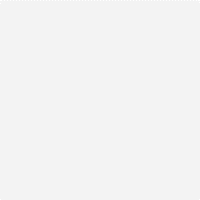 	………………………………	………………………………